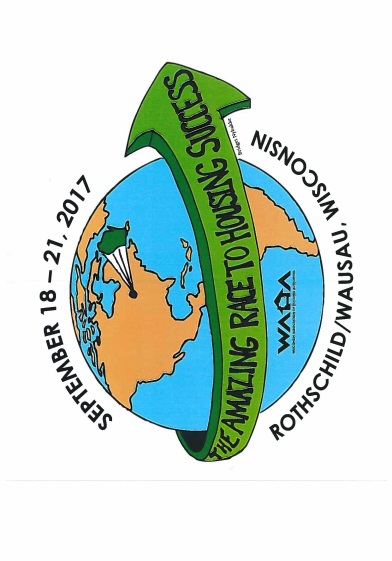 2017 
Wisconsin association of housing authorities
annual conferenceHosted by District 8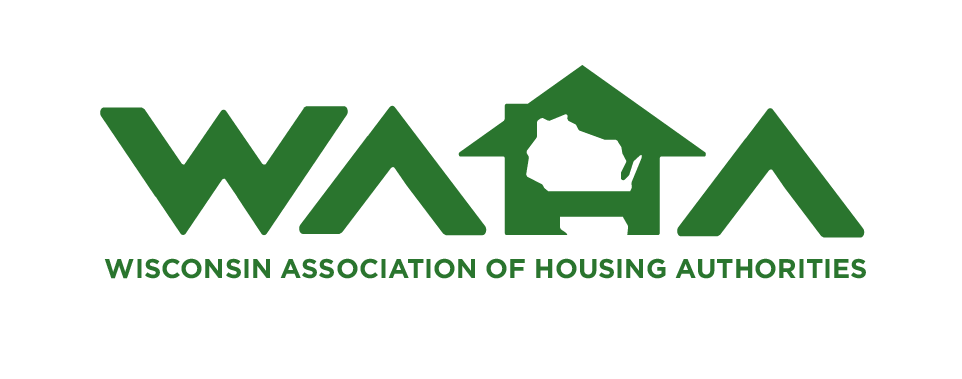 
EXHIBITOR AND SPONSOR REGISTRATION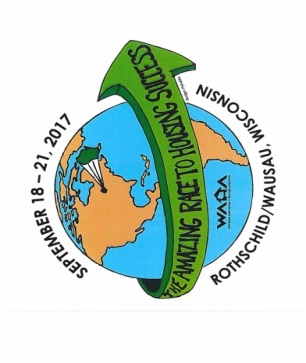 P. O. Box 365
Washburn, WI  54891Phone:  715-209-0211                                                                                                                                              KLBennett@netzero.net 	     May 31, 2017To Prospective Exhibitors/Sponsors:The 2017 Wisconsin Association of Housing Authorities (WAHA) Annual Conference will be held September 19-21, 2017 at the Holiday Inn/Central Wisconsin Convention and Expo Center (CWCEC), Rothschild, Wisconsin.  We would like to invite you to participate in this event as an exhibitor and/or sponsor.   Official exhibit hours will be from 4:30 pm to 7:30 pm on Tuesday, September 19th and 7:00 am to 9:00 am on Wednesday, September 20th in the State Ballroom of the Central Wisconsin Convention and Expo Center.  In addition, we have some slots available during the Exhibitor Reception on Tuesday for any exhibitor who might want to demonstrate their product to interested attendees.  There will be rooms reserved for those who would like to participate.    Further information is included in the “Exhibitors” sheet attached.   Also attached is information on available Sponsorships for your consideration.   These include the donation of a thumb drive with your business name on it that we can give to the Attendees with pertinent information. We expect approximately 200-250 attendees, but we welcome any number that you wish to donate.  Sponsors and Exhibitors will be recognized at the luncheon on Tuesday, as well as in the Program Book.If you are interested in participating as an Exhibitor and/or Sponsor, please complete the attached form and return it to me at the above address with a check made payable to “WAHA District 8”.  Please include an e-mail address for further correspondence.  Information on lodging is included in the “Exhibitors” information attached.I look forward to working with you to ensure a successful 2017 Wisconsin Association of Housing Authorities Annual Conference.Sincerely,KarenKaren L. Bennett
Conference Coordinator
EXHIBITORSExhibitor Fees are $325 early fee or $375 after July 1, 2017.  This Fee includes:8’ x 36” table space with clothed & skirted, with pipe and draping.2 chairsComplimentary hors d’oeuvres during the Exhibitor Reception, and breakfast on Wednesday.Your company name and contact information listed in the Conference Program.Two conference registrations to attend any of the Conference Sessions.Two complimentary luncheon tickets for the Tuesday luncheon, during which the Exhibitors and Sponsors will be recognized.Exhibit Hours:Tuesday, September 19 – 4:30 pm – 7:30 pmWednesday, September 20 – 7:00 am – 9:00 amSet-Up Hours/Restrictions:Exhibitors can set up displays between 1:00 and 3:00 pm on Tuesday, September 19.  If you feel you need additional time, please contact Karen Bennett @ KLBennett@netzero.net. Nothing can be posted, tacked, or attached to the walls or other surfaces of the hotel without permission from the hotel.  Exhibit’s should be dismantled by noon on Wednesday, September 20.Lodging is available at the Holiday Inn & Suites Wausau-Rothschild, 1000 Imperial Avenue, Rothschild, Wisconsin at the conference group rates of $82 Single/$94 Double + tax.  Call 715-355-1111 for reservations and reference either the Wisconsin Association of Housing Authorities or the “HOU” group code.  Lodging is also available at the Best Western Plus, 803 Industrial Park Avenue, Rothschild, Wisconsin (¼ mile from the Holiday Inn) at the conference rate of $82 + tax.  All rooms at the Best Western Plus are kitchenettes, and a complimentary hot breakfast is provided.  For reservations at the Best Western Plus, call 715-355-8900.  The cutoff date for motel reservations in our block of rooms at both motels is August 27, 2017.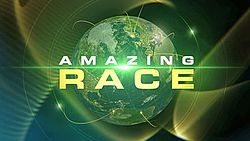 EXHIBITOR REGISTRATIONCompany:_____________________________________________________________________________                                                                     Address:_______________________________________  City___________________________________ State:___________________  Zip Code:__________  Phone:___________________________________
Representative(s) Attending (Name & Position):____________________________________________ 
E-Mail:________________________________________________________________________________        Reservation Fees for Exhibitors   
     
           Early Bird - On or Before July 1, 2017				$325           		$___________
          After July 1, 2017							$375	        		$___________                                          Electricity Needed:	Yes_____     No_____					
  If Yes, Forms will be mailed to you for you to bring to the Conference when you come to set up 
     your exhibit.  The Form, along with a check in the amount of $15 payable to CWCEC, will be 
     collected by the CWCEC staff at that time.

Type of Display: 
  Floor-Standing Booth ___ or Table Top ___;  If Floor -Standing, do you also want a table     Yes___     No___							        		
The Exhibitor Reception and Wednesday Breakfast will be complimentary;  We will also provide
2 tickets for the Tuesday Luncheon at which you will be recognized.  Please indicate if you
will be attending the Tuesday Luncheon     Yes_____     No_____   
     If you need additional tickets for Tuesday Luncheon	 $  18   x _____			$__________

ADDITIONAL OPPORTUNITIES:  Opportunity to provide ½ hour demonstration on your product during Exhibitor Reception
   	Included at no cost to Elite and Platinum Sponsorships
   		For vendors other than Elite and Platinum Sponsorships  $	100			$__________
    		(If interested, please note 1st and 2nd choices below)
  	Available Time Slots on Tuesday, September 19:
	     _____  4:45 pm     _____  5:30 pm          6:15 pm     _____  7:00 pm   Conference Ad (¼  page*) in Conference Program:  Yes_____ No_____     $   25     		$__________
      Donating a door prize:   Yes____  No____  (No charge for ad if donating a door prize)
      *Ads must be sent to me NO LATER THAN  August 31, 2017. 
        ¼ page ad is  3 ¼ W  x  4 ½ H  and can be submitted in color or black & white							                                                                                                                            
                                                   TOTAL AMOUNT ENCLOSED           $______________

                                                             Please enclose a few business cards with your Exhibitor Registration
Please make checks payable to WAHA, District 8  and send to:	
Karen L. Bennett, Conference Coordinator     
P. O. Box 365
Washburn, WI  54891SPONSORSHIP LEVELSElite:  $5,000 and over									$_______________Complimentary Exhibit Booth in prime areaName, logo and complimentary full page ad in Conference ProgramSpecial Sponsor Level recognition in Program BookCompany banner may be hung in registration areaRecognition at Luncheon on TuesdayComplimentary ½ hour demonstration availablePlatinum - $3,000 - $4999								$_______________Complimentary Exhibit Booth in prime areaName, logo and complimentary half-page ad in Conference ProgramSpecial Sponsor Level recognition in Program BookRecognition at Luncheon on TuesdayComplimentary ½ hour demonstration availableGold:  $2,000 - $2,999									$_______________Exhibit Booth at half-priceName, logo and complimentary quarter page ad in Conference ProgramSpecial Sponsor Level recognition in Program BookRecognition at Luncheon on TuesdaySilver:  $1,000 - $1,999									$_______________Complimentary quarter page ad in Conference ProgramSponsor Level recognition in Program BookRecognition at Luncheon on TuesdayBronze:  $500 to $999									$_______________Sponsor Level recognition in Program BookRecognition at Luncheon on TuesdayThumb Drive with Business Name  							Yes____     No____
(These are needed no later than August 31, 2017)	     		If yes, how many ____Recognition in Program BookRecognition at Luncheon on Tuesday****************************************************************************************************SPONSOR REGISTRATION  
(Please indicate level above)Company:____________________________________________________________________________                                                                     Address:_______________________________________ City__________________________________ State:___________________ Zip Code:__________  Phone:__________________________________
Contact:____________________________________ E-Mail:___________________________________